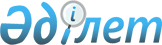 Шортанды аудандық мәслихатының 2018 жылғы 28 сәуірдегі № С-27/2 "Шортанды ауданының аумағында жергілікті қоғамдастық жиналысының регламентін бекіту туралы" шешімінің күші жойылды деп тану туралыАқмола облысы Шортанды аудандық мәслихатының 2021 жылғы 13 мамырдағы № 7С-5/3 шешімі. Ақмола облысының Әділет департаментінде 2021 жылғы 18 мамырда № 8483 болып тіркелді
      "Құқықтық актілер туралы" Қазақстан Республикасы Заңының 27 бабына сәйкес, Шортанды аудандық мәслихаты ШЕШІМ ҚАБЫЛДАДЫ:
      1. Шортанды аудандық мәслихатының "Шортанды ауданының аумағында жергілікті қоғамдастық жиналысының регламентін бекіту туралы" 2018 жылғы 28 сәуірдегі № С-27/2 (Нормативтік құқықтық актілерді мемлекеттік тіркеу тізілімінде № 6614 тіркелген) шешімінің күші жойылды деп танылсын.
      2. Осы шешім Ақмола облысының Әділет департаментінде мемлекеттік тіркелген күнінен бастап күшіне енеді және ресми жарияланған күнінен бастап қолданысқа енгізіледі.
      "КЕЛІСІЛДІ"
					© 2012. Қазақстан Республикасы Әділет министрлігінің «Қазақстан Республикасының Заңнама және құқықтық ақпарат институты» ШЖҚ РМК
				
      Шортанды аудандық
мәслихатының сессия
төрайымы

Г.Даитова

      Шортанды аудандық
мәслихатының хатшысы

Г.Садвокасова

      Шортанды ауданының әкімдігі
